Итоговая работа вариант 1 (#112332)Задание A1Интерфейс - ...Варианты:Задание A2Выберите наиболее верное продолжение определения:Объект - это...Варианты:Задание A3Выберите примеры материальных объектов:Варианты:Задание A4Выберите слова, которые могут являться параметрами объектов:Варианты:Задание A5Выберите из списка параметры объекта "шрифт":Варианты:Задание A6Выберите действия, характеризующие объект "фрагмент рисунка" в графическом редакторе Paint:Варианты:Задание A7Выберите верное продолжение утверждения.Состояние объекта - это...Варианты:Задание A8Выберите верное продолжение утверждения.Процесс - это...Варианты:Задание A9Выберите верное продолжение утверждения.Система - это...Варианты:Задание A10Выберите верное продолжение утверждения.Класс - это...Варианты:Задание A11Выберите верное продолжение утверждения.Степень дробления системы на составляющие ее элементы-объекты определяется...Варианты:Задание A12Назовите общий признак (основание классификации), по которому в одну группу можно было бы объединить следующие объекты:a) розаb) футбольные бутсыc) зимние автомобильные шиныd) кактусВарианты:Задание A13Выберите верное продолжение утверждения.Модель - это...Варианты:Задание A14Из предложенного списка выберите примеры материальных моделей объекта "человек":Варианты:Задание A15В информационной модели компьютера, представленной в виде схемы, отражается его:Варианты:Задание A16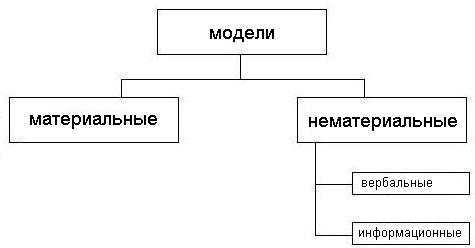 Укажите основание классификации моделей, предложенной на схеме (смотри рис.):Варианты:Задание A17Примером информационной модели является:Варианты:Задание A18Информационной моделью организации учебного процесса в школе является:Варианты:Задание A19Выберите из списка примеры информационных моделей в графической (геометрической) форме:Варианты:Задание A20Пешеход анализирует ситуацию на дороге и вырабатывает модель поведения.Укажите форму представления модели:Варианты:Задание A21Выберите пример наиболее адекватной модели города, которая дает представление о расположении городских объектов:Варианты:Задание A22Выберите из списка характеристики человека, которые наиболее существенны при устройстве на работу в офис:Варианты:Задание A23Верно ли утверждение.Алгоритм представляет собой модель решения задачи.Варианты:Задание A24Выберите пары объектов, находящихся в отношении "объект-модель".Варианты:Задание A25Выберите пары объектов, о которых можно сказать, что они находятся в отношении "объект - модель":Варианты:Задание A26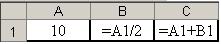 Результатом вычислений в ячейке С1  будет:Варианты:Задание A27В электронной таблице выделен диапазон из 4 ячеек. Это могут быть ячейки:Варианты:Задание A28Среди приведенных записей формулой для электронной таблицы является:Варианты:Задание A29Адрес ячейки в электронной таблице определяется:Варианты:Задание A30Запись формулы в электронной таблице НЕ может включать в себя:Варианты:Задание A31Выберите из предложенных вариантов арифметическое выражение, являющееся математической моделью задачи из "Задачника" Г.Остера:"Из двух будок, находящихся на расстоянии 27 км одна от другой, навстречу друг другу выбежали в одно и то же время две драчливые собачки. Первая бежит со скоростью 4 км/ч, вторая - 5 км/ч. Через сколько времени начнётся драка?"Варианты:Задание A32Определите тип диаграммы.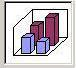 Варианты:Задание A33Определите тип диаграммы.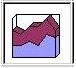 Варианты:Задание B1Дан фрагмент электронной таблицы:После выполнения вычислений, была построена диаграмма  по значениям диапазона ячеек A1:A4. 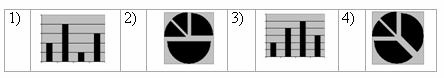 Укажите получившуюся диаграмму.Задание B2Дан фрагмент электронной таблицы:После выполнения вычислений, была построена диаграмма  по значениям диапазона ячеек A1:A4. Укажите получившуюся диаграмму.1)совокупность средств и правил, которые обеспечивают взаимодействие устройств, программ и человека2)устройство, обеспечивающее взаимодействие программного и аппаратного обеспечения3)комплекс программ, управляющих работой внешних устройств4)совокупность программ, обеспечивающих взаимодействие программного и аппаратного обеспечения1)любой предмет окружающего мира2)любая часть окружающего мира, рассматриваемая человеком как единое целое3)все, что человек создает, использует, изучает4)некоторая материальная часть окружающего мира1)вода2)песня3)кирпич4)снег5)стихотворение1)зелёный2)вес3)материал4)громкий1)тип2)выравнивание3)отступ4)цвет1)удалить2)переместить3)приклеить4)разбить1)набор значений величин в некоторый фиксированный момент времени2)набор величин в некоторый фиксированный момент времени1)изменение положения объекта2)последовательная смена состояний объекта3)рост объекта4)неизменное состояние объекта1)группа объектов2)совокупность взаимосвязанных объектов, воспринимаемая как единое целое3)совокупность объектов с общими признаками4)группа объектов с одинаковым набором характеристик1)группа объектов2)совокупность взаимосвязанных объектов, воспринимаемая как единое целое3)совокупность объектов с общими внешними признаками4)группа объектов с одинаковым набором характеристик1)предельно допустимыми возможностями дробления2)целью изучения1)внешний вид2)наличие шипов3)область применения4)степень значимости для человека1)уменьшенная копия оригинала2)аналог оригинала, отражающий некоторые его характеристики3)образец для подражания4)макет оригинала1)манекен2)медицинская карта3)кукла4)описание в художественном произведении1)цвет2)вес3)размер4)структура1)по фактору времени2)по области использования3)по способу представления4)по отрасли знаний1)муляж внутренностей человека2)формула вычисления пути при заданных скорости и времени3)туристическая карта города4)глобус1)классный журнал2)расписание уроков3)перечень школьных учебников4)список учащихся школы1)карта2)словесное описание3)рисунок4)макет5)чертёж1)графическая2)звуковая3)табличная4)образная1)абстрактная картина города2)карта города3)рассказ человека о городе4)набор фотографий с видами города1)цвет глаз2)образование3)рост4)трудовой стаж1)нет2)да1)компьютер - входная информация2)компьютер - его структурная схема3)компьютер - процессор4)компьютер - пользователь1)человек - медицинская карта2)автомобиль - дорога3)военное сражение - художественный фильм о сражении4)организация движения - регулировщик движения1)202)153)104)51)А1:В22)А1:В43)А1:С24)А2:С41)А3В8 +122)=А3*В8+123)А1=А3*В8+124)А3*В8+121)номером листа и номером строки2)именами столбцов первой и последней ячейки3)названием столбца и номером строки1)имена ячеек2)числовые выражения3)текст4)знаки арифметических операций5)имена функций1)t=27*4+27*52)t=(4+5)*273)t=27/(4+5)4)t=27/4+51)гистограмма2)линейчатая3)график4)с областями5)точечная1)гистограмма2)диаграмма3)график4)с областями5)точечнаяАВ1=B1+112=A1+223=B2-14=A3+В2АВ1=B1+112=A1+223=A1+B24=A2-B2